Brodnica, 27 lutego 2020 r.UG.ZP.6733.2.2020O B W I E S Z C Z E N I EDziałając na podstawie art. art. 61 § 4 oraz 49 ustawy z dnia 14 czerwca 1960 r. – Kodeks postępowania administracyjnego (Dz.U. z 2019 poz. 1133 ) oraz art. 50 ust. 1 i 2a, art. 51 ust. 1 pkt 2 i ustawy z dnia 27 marca 2003 r. o planowaniu i zagospodarowaniu przestrzennym (Dz. U. z 2018 poz. 1945)  Wójta Gminy  Brodnica zawiadamia strony, że zostało wszczęte postępowanie w sprawie wydania decyzji o ustaleniu lokalizacji celu publicznego dla   przedsięwzięcia pn.:„Budowa gazociągu średniego ciśnienia na terenie działek nr ewid.: 79/1 obręb Góra; 131, 130/26, 315, 294, 133/18, 133/17, 133/16, 129/3, 134/1, 134/4 obręb Jaszkowo, gmina Brodnica na wniosek Polskiej Spółki Gazownictwa Sp. z o. o., Oddział Zakład Gazowniczy w Poznaniu, ul. Za Groblą 8, 61-860 Poznań.Jednocześnie informuję, że przedłuża się termin załatwienia sprawy z uwagi na długotrwałą procedurę administracyjną w tym uzyskania wszystkich opinii organów współdziałających. Sprawa zostanie rozpatrzona w terminie dwóch miesięcy od daty wpływu do tut. organu ostatniej opinii w sprawie. Jednocześnie pouczam o prawie do wniesienia ponaglenia w trybie i na zasadach określonych w art. 37 Kpa. Stronami w niniejszym postępowaniu są właściciele i współwłaściciele działek znajdujących się w granicach inwestycji lub osoby legitymujące się inną formą władania (np. użytkownicy wieczyści). Ponadto stronami w sprawie mogą być właściciele i współwłaściciele działek sąsiadujących z terenem inwestycji tj. w obszarze oddziaływania inwestycji lub osoby legitymujące się inną formą władania w obszarze oddziaływania przedsięwzięcia.Zawiadomienie stron następuje przez niniejsze obwieszczenie, które podaje się do publicznej wiadomości na okres 14 dni. Po upływie tego okresu obwieszczenie uznaje się za doręczone (zawiadomienie uważa się za dokonane po upływie czternastu dni od dnia w którym nastąpiło udostępnienie pisma w Biuletynie Informacji ).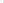 Otrzymują:
1. Inwestor.2. Pozostałe strony postępowania za pośrednictwem obwieszczenia na:- stronie BIP tut. urzędu,- tablicy ogłoszeń w siedzibie tut. urzędu,- tablicach ogłoszeń w m. Jaszkowo oraz m. Góra – gm. Śrem – za pośrednictwem UM Śrem.- stronie BIP UM Śrem,- tablicy ogłoszeń w siedzibie UM Śrem3. a/a.